       El estudio de la literatura española brindará la posibilidad de desarrollar distintos saberes y capacidades de gran importancia para el ejercicio de la docencia de lengua y literatura. La experiencia de lectura, análisis y reflexión acerca de los textos otorgará una perspectiva muy amplia que ayudará a entender de una manera más enriquecedora los procesos lingüísticos y estéticos que están atravesados en ellos. La “complejidad” o diferencia en cuanto a la variedad lingüística, así como los distintos modelos estéticos serán ejes que ayudarán a desarrollar una sensibilidad dispuesta a “valorar los procesos identitarios de los/as otros/as en sus contextos socioculturales, particularmente de los/as estudiantes como sujetos de derechos”(DC 11).Sin duda las variedades lingüísticas que encontraremos en las aulas del nivel medio nos interpelarán como docentes así como los modelos estéticos que los adolescentes hacen ingresar a las aulas, y desde algún pliegue o fisura, al currículum escolar. A partir de una idea transfomadora de la tradición, entendida como espacio de puja, pretendemos generar una postura que pueda rescatar elementos estéticos, transformarlos o adecuarlos a fin de desarrollar la habilidad de ser “Capaz de generar espacios para el desarrollo de procesos de comunicación oral y escrita; digital y analógica para constituirse en un/a transmisor/a y transformador/a de la cultura y particularmente de su disciplina específica” (DC 11).Una de las finalidades formativas que presenta el diseño es la comprensión de “La relación entre las variedades lingüísticas y los conflictos socioculturales y políticos” (DC 11). Entendiendo el carácter mútiple de estas relaciones, el abordaje de la literatura española presentará distintos marcos y modelos de gran importancia histórica y cultural que pueden brindar ejes para intervenir en la realidad sociolingüística actual y regional.Muchas escenas de los textos literarios del programa nos permitirán reflexionar sobre otro de los items incluídos en estas finalidades: “La teoría sociocultural de la lectura y la escritura” (DC 11). La polifonía y el dialogismo son parte fundamental en la estructura literaria de los textos y tejen lazos, establecen relaciones entre los distintos textos seleccionados otorgando gran importancia a las condiciones sociales de los distintos períodos trabajados.Asímismo, a través de las repercusiones, críticas y dinámica del canon literario podremos problematizar “las relaciones entre los textos literarios, el curriculum y el mercado editorial” (DC 11).  2. OBJETIVOS         Entre los objetivos generales de la propuesta presente, se pueden distinguir:Favorecer “el desarrollo de capacidades profesionales para el ingreso al aula como ámbito para la enseñanza” (DC 40).Incentivar “el diálogo entre los saberes teóricos y la experiencia vivida, para construir saberes prácticos o vivenciales” (DC 10)Aprender el goce de la experiencia de lectura ante textos que al principio parecen inaccesibles por su estilo, lenguaje o lejanía en el tiempo.Reconocer distintas problemáticas actuales de la teoría literaria y los estudios culturales en el corpus de obras seleccionadas.Estimar “la reflexión metalingüística como herramienta para la autoformación y formación y de hablantes, lectores y escritores” (DC 12).Reivindicar a “la crítica literaria como una escritura de mediación de la lectura literaria” (DC 12).Entre los objetivos particulares, podemos mencionar los siguientes:Comprender las características del “discurso literario como constructor de subjetividades y formador de identidades” a través de los distintos autores, movimientos y períodos trabajados de una manera crítica que permita conceptualizar “el canon como noción teórica y socioculturalmente construida” (DC 12).  Reconocer y diferenciar las características estilísticas de la épica medieval hispana y la poesía religiosa renacentista, teniendo en cuenta su relevancia social, cultural y política.Indagar en el hecho teatral a través de distintos momentos históricos; desde los autos sacramentales de la Baja Edad Media hasta el teatro del siglo XX.Problematizar los distintos estilos y corrientes que atraviesan la historia de la literatura española pasando por el Renacimiento, barroco, el romanticismo y el realismo hasta llegar a las vanguardias y su vinculación con la guerra civil española.Reconocer las ideologías dominantes de cada período y cada obra atendiendo a su contexto específico de producción.Reconstruir criticamente las distintas representaciones de géneros a los largo de las obras.    3. CONTENIDOSEje 1: La épica medieval castellana. El héroe español medieval. Interrelación oralidad y escritura en la composición y difusión del género. Del Cid histórico al héroe épico. El héroe en conflicto. Poema de Mio Cid: fórmulas, contextos y estructuras épicas. Técnicas narrativas.Eje 2: España y la cristiandad. La escritura en verso y el “mester de clerecía”. Libro del Buen Amor, De Archiprestre de Hita. La inclusión del exemplum y el problema de la organicidad de la obra. Los Milagros de Berceo y el culto mariano: la fe, la poesía y el pueblo. El teatro medieval. “Auto de los reyes magos”. Los juegos de escarnio. Las polémicas en relación con su uso en la liturgia. Renacimiento: poesía culta aristocrática. Estreno temprano de la escena literaria femenina: Santa Teresa de Jesús y los místicos. Eje 3: Literatura y sociedad del siglo de oro. Legados medievales e idearios renacentistas. La fusión político-social de la narrativa realista. Cervantes y Don Quijote. El espíritu barroco.  “La posada del mal descanso” de Lope de Vega como antecedente de lo fantástico. Selección de poemas de Góngora y Quevedo. Eje 4: La inserción definitiva de la mujer como actriz literaria:  Cuentos de amor, Emilia Pardo Bazán. Un escape al realismo y naturalismo imperante.Eje 5: En la guerra, literatura. La guerra como recuerdo y sus consecuencias. Miserias de la guerra Pio Baroja. El juego de espejos y tensiones entre vida y literatura. Literatura de postguerra: Recuerdos de un niño de derechas, Francisco Umbral. La intelectualidad post-franco: La movida madrileña y la contracultura. Eje 6: Literatura y transgresión: Generación del 98: El Otro, de Unamuno, tensiones entre el yo y la cultura. El ensayo literario; Visión de España (selección) de Azorín y La deshumanización del arte (selección) de Ortega y Gasset. La Generación del 27 y los movimientos de vanguardia: La zapatera prodigiosa, Un poeta en Nueva York de García Lorca, Disparates y Greguerías de Gomez de la Serna, Geografía y Mucha Muerte (selección de relatos) de Max Aub. Las Sinsombrero; selección de textos representativos.4. METODOLOGÍA DE TRABAJO     El espacio se define como un seminario perteneciente a las unidades curriculares de la formación específica del Profesorado en Lengua y Literatura. En tanto seminario se promoverá el trabajo autónomo a través del desarrollo de tareas de investigación sobre temáticas vinculadas con el programa de estudios que incluyan los intereses propios de los estudiantes. Las clases brindarán un marco teórico y distintas orientaciones metodológicas para la realización de trabajos académicos que pueden presentarse a través de exposiciones, mesas de debate, coloquios y otras modalidades. Tal como figura en el DC, se brindarán distintas herramientas de comparación, análisis e interpretación que permitan “la reflexión crítica de las concepciones o supuestos previos sobre tales problemas, que los/as estudiantes tienen incorporados como resultado de su propia experiencia, para luego profundizar su comprensión a través de la lectura y el debate de materiales bibliográficos o de investigación” (DC; 16).La resolución de los trabajos prácticos, el análisis, diálogo e interpretación sobre las lecturas y las distintas presentaciones de los estudiantes representarán un gran aporte para incentivar el trabajo autónomo y las actividades indispensables para la acreditación del espacio.Se brindarán distintos recursos teóricos, históricos y críticos que servirán de apoyo para acceder a la complejidad, importancia y contexto de cada uno de los textos. Se aportarán datos sobre distintas corrientes críticas de abordaje de los mismos, intentando incentivar temas, vías o canales de investigación independientes. Se acompañará el proceso de elaboración de las actividades académicas a través de recomendaciones que promuevan la iniciativas e intereses particulares de cada estudiante. El Diseño Curricular recomienda “propuestas de investigación a partir de ejes transversales con temas como el honor y la honra, la muerte, el rol de la mujer, la construcción del canon a partir de la ideología imperante en cada época, entre otros”. La problematización teórica será el marco de organización de la enseñanza, promoviendo reflexiones autónomas, interpretaciones actuales que no desconozcan las condiciones de producción de cada una de las obras, evitando la mera secuenciación cronológica de los contenidos a enseñar.     La lectura de las obras, su análisis y el diálogo durante los encuentros sincrónicos virtuales (o clases presenciales, si el contexto epidemiológico lo permite) irán guiando las maneras de intervenir en el proceso de apropiación de los contenidos. 5. EVALUACIÓNSe realizará una evaluación formativa y en proceso siguiendo las condiciones vigentes para la acreditación según figuran en la norma RAM:Artículo 25.- Para obtener la regularidad en la cursada de una unidad curricular, el estudiante deberá cumplir con el 70% de asistencia. Se exceptúan los casos de enfermedad, problemáticas laborales u otros, que deberán ser certificados ante las autoridades institucionales, en los que se requiere cumplir con el 60 % de asistencia.Artículo 26.- Para acreditar mediante promoción directa una unidad curricular, el estudiante deberá cumplir con el 80% de asistencia. Se exceptúan los casos de enfermedad, problemáticas laborales u otros, que deberán ser certificados ante las autoridades institucionales, en los que se requiere cumplir con el 70 % de asistencia.Artículo 32.- La escala de calificación que se utilizará en los procesos de evaluación de los aprendizajes es numérica, e irá desde el 1 (uno) al 10 (diez).- Se establece el 4 (cuatro) como calificación mínima para obtener la regularidad, y para aprobar el examen final- Se establece el 4 (cuatro) como calificación mínima para aprobar el examen final libre- Se establece el 7 (siete) como calificación mínima para obtener la promoción directa de una unidad curricular.6. BIBLIOGRAFÍAAlborg, J.L. (1967) Historia de la Literatura Española. Tomos I (Edad Media y Renacimiento) y II (Barroco), Madrid: Gredos.Anónimo, (1961) Poema del Mio Cid Biblioteca Virtual Miguel de Cervantes ; Madrid.Anónimo, Auto de los Reyes Magos, edición de grafía modernizada en www.ebiblioteca.org.  Aub, Max (2011) Mucha Muerte, Ed. Cuadernos del Vigía.Aub, Max (2020) Geografía, Ed. digital Epublibre.Ayala, Francisco (2006) Muertes de perro. Ed. Cátedra.Azorin (1968) Visión de España. Ed. Espasa Calpe.Baroja, Pío (2006) Miserias de la guerra, Edición digital a cargo de Miguel Sánchez Ostiz.Berceo, Gonzalo de (2020) Milagros de nuestra Señora (Selección). Documento preparado para la cátedra. Biglieri, Anibal (1990) “Inserción del enxemplum medieval en el Libro de Buen Amor” en Revista de Filología Española, vol. LXX, n.º 1 / 2. Calvo Carillo, J.L. (1998) La cara oculta del 98, Madrid: Cátedra.Cano, J.L., (1970) La poesía de la generación del 27, Madrid: Guadarrama.Cervantes, Miguel de (2003) Don Quijote de la Mancha. Ed. Alfaguara.Curtius, E. R. (1981) Literatura europea y Edad Media Latina, Buenos Aires: FCE.García Lorca, Federico (2018) Poeta en Nueva York, Ed. Digital Titivillus. García Lorca, Federico (2021) “La zapatera prodigiosa” en Teatro Completo. Ed. Digital Titivillus.Gomez de la Serna, Ramón (2005) Disparates y otros caprichos, Ed. Menoscuarto.Gomez de la Serna, Ramón (2018) Greguerías, Ed. Digital Titivillus.Ficha de Cátedra “Las Sinsombrero”.Lope de Vega (1605) “La posada del mal descanso” en El peregrino en su patria. Barcelona: Ed. Comellas. Incunable digitalizado por Google.Maravall, J. A. (2000) La cultura del Barroco. Análisis de una estructura histórica, Barcelona: Ariel.Menéndez Peláez, J. (1993) Historia de la literatura española. Volumen I: Edad Media. León, Everest.Menéndez Peláez, J. y Arellano, I (1999) Historia de la literatura española. Volumen II: Renacimiento y Barroco, León, Everest.Ortega y Gasset (1955) La deshumanización del arte. Ed. Espasa Calpe.Pardo Bazán, E. Cuentos de Amor, edición extraída de Cuentos completos, La Coruña, Fundación Pedro Barrié de la Maza, Conde de Fenosa, 1990, T. I, pp. 245-357.Rico, F. (1979) Historia y Crítica de la Literatura Española. I. Edad Media, tomo preparado por Alan Deyermond, Barcelona: Crítica.Ruiz, Juan (2006) Libro De Buen Amor. Ed. Cátedra.Umbral, Francisco (1972) Memorias de un niño de derechas. Ed. Digital Titivillus.Unamuno, Miguel de (1964) El otro. Ed. Barcelona, Ayma.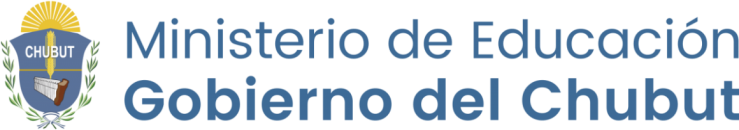 Dirección General de Educación SuperiorInstituto Superior de Formación Docente N° 803Puerto MadrynP R O G R A M A   2 022Literatura EspañolaCarrera:Módulo, Seminario, Taller Asignatura, Espacio Abierto                                  Equipo DocenteFUNDAMENTACIÓN 